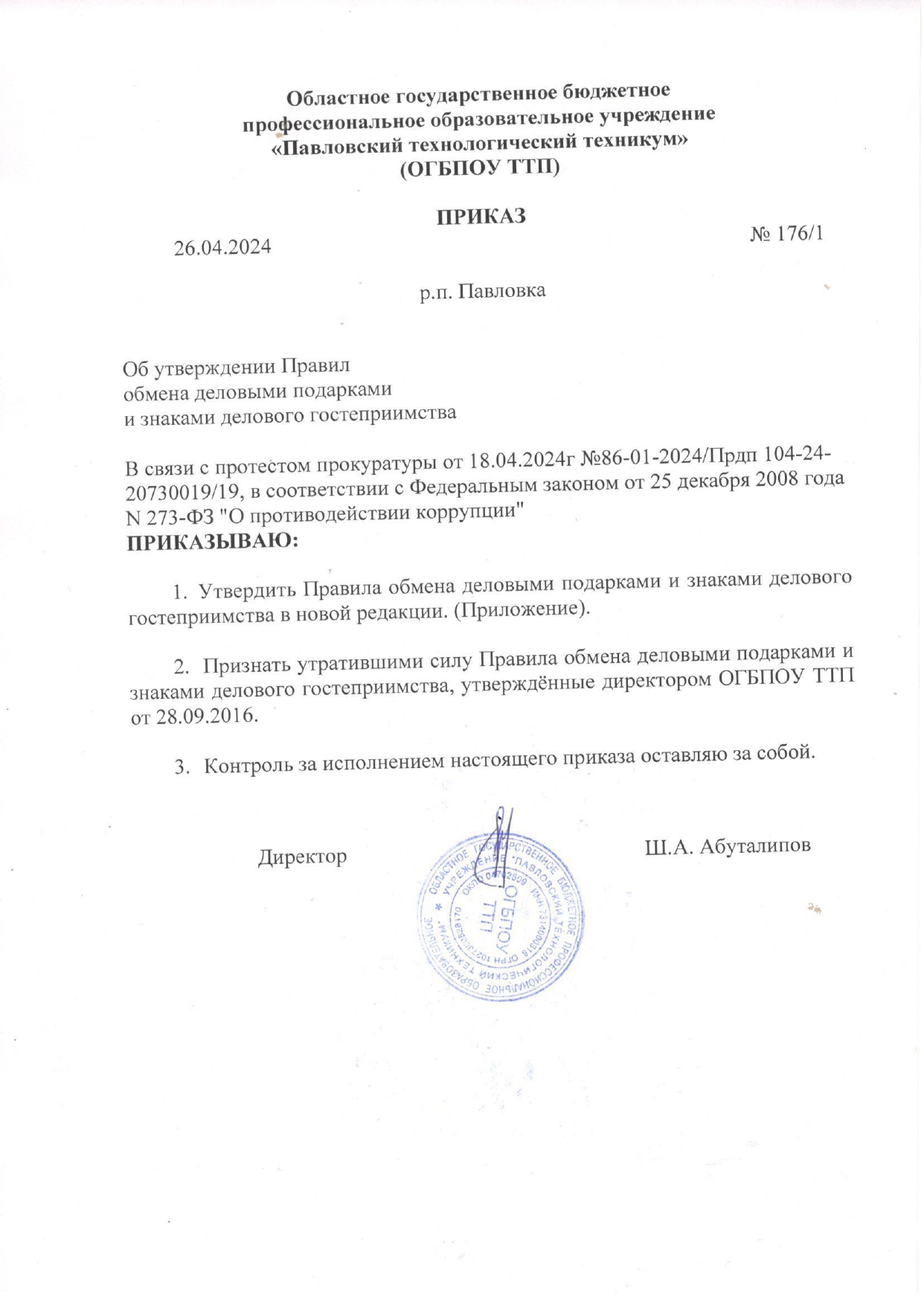 Областное государственное бюджетноепрофессиональное образовательное учреждение«Павловский технологический техникум»СОГЛАСОВАНО                                                   УТВЕРЖДЕНОПедагогическим советом                                       Приказом ОГБПОУ ТТПОГБПОУ ТТП                                                         № 176/1 от 26.04.2024г(протокол № 13 от 25.04.2024г)ПРАВИЛА
обмена деловыми подарками и знаками делового гостеприимства
р.п. Павловка, 20241  ОБЩИЕ ПОЛОЖЕНИЯ1.1  Правила обмена подарками и знаками делового гостеприимства (далее – Правила) определяют порядок обмена деловыми подарками и знаками делового гостеприимства в областном государственном бюджетном профессиональном образовательном учреждении «Павловский технологический  техникум» (далее – ОГБПОУ ТТП, техникум).1.2  Настоящие Правила разработаны в соответствии с:-  Конституцией Российской Федерации;-  Федеральным законом «Об образовании в Российской Федерации» - ФЗ;-  Федеральным законом от 25 декабря 2008 г. "О противодействии коррупции";-  Указом Президента Российской Федерации от 2 апреля 2013 г. № 000 "О мерах по реализации отдельных положений Федерального закона "О противодействии коррупции";- Антикоррупционной политикой ОГБПОУ ТТП;-  Уставом ОГБПОУ ТТП.1.3  Действие Правил распространяется на всех работников техникума вне зависимости от уровня занимаемой должности.2.  ЦЕЛИ И НАМЕРЕНИЯ2.1.  Данные Правила преследуют следующие цели:а) обеспечение единообразного гостеприимства, представительских мероприятий в деловой практике техникума;б) осуществление управленческой и хозяйственной деятельности техникума исключительно на основе надлежащих норм и правил делового поведения, базирующихся на принципах качества предоставления услуг, защиты конкуренции, недопущения возникновения конфликта интересов;в) определение единых для всех работников техникума требований к дарению и принятию деловых подарков, к организации и участию в представительских мероприятиях;г) минимизирование рисков, связанных с возможным злоупотреблением в области подарков, представительских мероприятий. Наиболее серьезными из таких рисков являются опасность подкупа и взяточничество.2.2. Техникум намерен  поддерживать корпоративную культуру, в которой деловые подарки, корпоративное гостеприимство, представительские мероприятия рассматриваются как инструмент для установления и поддержания деловых отношений и как проявление общепринятой вежливости в ходе управленческой и хозяйственной деятельности.3. ТРЕБОВАНИЯ К ДЕЛОВЫМ ПОДАРКАМ И ЗНАКАМ ДЕЛОВОГО ГОСТЕПРИИМСТВА.Деловые подарки и знаки делового гостеприимства являются общепринятым проявлением вежливости при осуществлении деятельности учреждения.Деловые подарки, подлежащие дарению, и знаки делового гостеприимства должны быть вручены и оказаны только от имени техникума.Деловые подарки, подлежащие дарению, и знаки делового гостеприимства не должны:быть дорогостоящими (стоимостью более трех тысяч рублей, за исключением дарения в связи с протокольными и иными официальными мероприятиями) или предметами роскоши;создавать для получателя подарка обязательства, связанные с его должностным положением или исполнением им должностных обязанностей;представлять собой скрытое вознаграждение за услугу, действие или бездействие, попустительство или покровительство, предоставление прав или принятие определенных решений либо попытку оказать влияние на получателя с иной незаконной или неэтичной целью;создавать репутационный риск для техникума;быть в форме наличных, безналичных денежных средств, ценных бумаг, драгоценных металлов.Деловые подарки, подлежащие дарению, и знаки делового гостеприимства могут быть прямо связаны с установленными целями деятельности техникума, с памятными датами, юбилеями, общенациональными, профессиональными праздниками.ОБЯЗАННОСТИ РАБОТНИКОВ ТЕХНИКУМАРаботники техникума могут получать деловые подарки, знаки делового гостеприимства только на официальных мероприятиях в соответствии с нормами антикоррупционного законодательства Российской Федерации, Ульяновской области и настоящих Правил.Работники учреждения обязаны:при получении делового подарка или знаков делового гостеприимства принять меры по недопущению возможности возникновения конфликта интересов;в случае возникновения конфликта интересов или возможности возникновения конфликта интересов при получении делового подарка или знаков делового гостеприимства в установленном порядке уведомить об этом работодателя;сообщить о получении делового подарка и сдать его в порядке, установленном локальными актами учреждения, в случае, если подарок получен от лица учреждения официальных мероприятий и командировок предоставлены каждому участнику в целях исполнения им своих должностных обязанностей, цветов и ценных подарков, которые вручены в качестве поощрения (награды)).Работникам техникума запрещается:в ходе проведения деловых переговоров, при заключении договоров, а также в иных случаях, когда подобные действия могут повлиять или создать впечатление об их влиянии на принимаемые решения, принимать предложения от организаций или третьих лиц о вручении деловых подарков и об оказании знаков делового гостеприимства, деловые подарки и знаки делового гостеприимства;просить, требовать, вынуждать организации или третьих лиц дарить им либо лицам, с которыми они состоят в близком родстве или свойстве, деловые подарки и(или) оказывать в их пользу знаки делового гостеприимства;принимать подарки в форме наличных, безналичных денежных средств, ценных бумаг, драгоценных металлов.ОТВЕТСТВЕННОСТЬ ЗА НАРУШЕНИЕ ПРАВИЛВ случае установления фактов нарушения настоящих Правил работники техникума несут дисциплинарную, административную и иную, предусмотренную федеральными законами и законами Ульяновской области, ответственность. ОБЛАСТЬ ПРИМЕНЕНИЯ6.1. Настоящие Правила являются обязательным для всех работников техникума.6.3. Настоящие Правила вступают в силу с момента их утверждения директором техникума и действуют до его отмены.6.4. В настоящие Правила могут быть внесены изменения и дополнения, не противоречащие законодательству Российской Федерации.Областное государственное бюджетное профессиональное образовательное учреждение«Павловский технологический техникум»(ОГБПОУ ТТП)ПРИКАЗ26.04.2024									     №  176/1р.п. ПавловкаОб утверждении Правилобмена деловыми подаркамии знаками делового гостеприимстваВ связи с протестом прокуратуры от 18.04.2024г №86-01-2024/Прдп 104-24-20730019/19 , в соответствии с Федеральным законом от 25 декабря 2008 года N 273-ФЗ "О противодействии коррупции" ПРИКАЗЫВАЮ:Утвердить Правила обмена деловыми подарками и знаками делового гостеприимства в новой редакции. (Приложение).Признать утратившими силу Правила обмена деловыми подарками и знаками делового гостеприимства, утверждённые директором ОГБПОУ ТТП от 28.09.2016.Контроль за исполнением настоящего приказа оставляю за собой.                       Директор                                                       Ш.А. Абуталипов